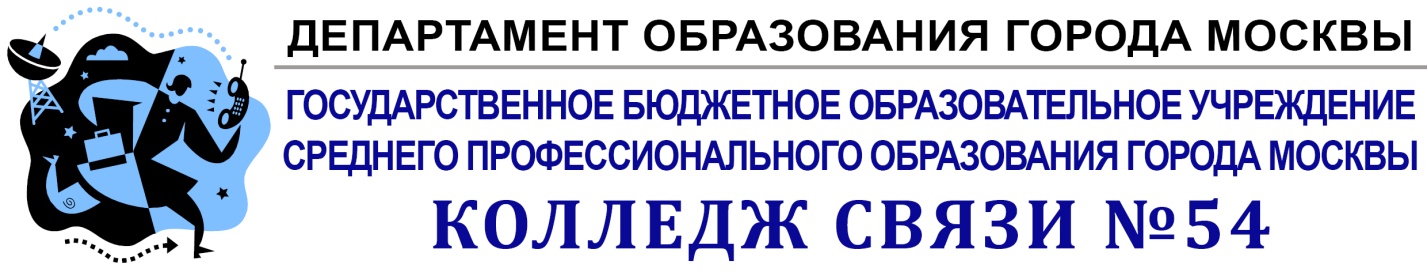  Методическая разработка мероприятия День бухгалтера Специальность 080114 Экономика и бухгалтерский учет Москва, 2014Одобрена предметно-цикловой комиссией укрупнённой группы 080000 Экономика и управлениеПротокол № __ Председатель __________ /Саттарова Р.М./ «___» _________________2014 г.Автор: Саттарова Р.М., преподаватель первой квалификационной категории ГБОУ СПО КС №54. Методическая разработка мероприятия содержит сценарий музыкальной конкурсно-развлекательной программы, посвященной Дню бухгалтера, который проводился в рамках недели экономической грамотности для специальности 080114 Экономика и бухгалтерский учет (по отраслям).СодержаниеПояснительная записка………………………………………………………….. 4 План мероприятия ………………………………………………………………..5 Сценарий ………………………………………………………………………….7 Заключение ………………………………………………………………………14Пояснительная запискаВ рамках недели экономической грамотности для специальности Экономика и бухгалтерский учет (по отраслям) была запланирована музыкальная конкурсно-развлекательная программа, которая была проведена 21 ноября 2014 года в День бухгалтера. Программа включает в себя музыкальные номера о бухгалтерах, инсценировку, познавательные игры, которые содержат вопросы по бухгалтерскому учету, экономике, налогам, финансам, праву.План мероприятияТема: День бухгалтераЦели: Образовательная: обобщение и систематизация знаний студентов по дисциплинам Бухгалтерский учет, Налоги и налогообложение, Финансы, денежное обращение и кредит, Экономика, Правовое обеспечение профессиональной деятельности, формирование общих и профессиональных компетенций и навыков бухгалтера. Развивающая: развитие внимания, логики, коммуникативных качеств. Воспитательная: повышение интереса к будущей профессии, уважения к работникам бухгалтерской службы, повышение самооценки. Межпредметные связи: Финансы, денежное обращение и кредит, Правовое обеспечение профессиональной деятельности, Бухгалтерский учет, Экономика, Налоги и налогообложение. Формирование общих и профессиональных компетенций:Организовывать собственную деятельность по подготовке к участию в играх, музыкальных номерах, решать поставленные задачи, оценивать эффективность выполненной работы и качество.Осуществлять поиск и использование информации для подготовки к мероприятию.Способность вступать в контакт, высказывать свою точку зрения, слушать и понимать точку зрения собеседника.Уверенно держаться на сцене перед большим количеством зрителей.Материальное обеспечение мероприятия: Мероприятие проводится в актовом зале, где установлен экран и проектор. Сцена украшена воздушными шарами. Призами для участников игр являются воздушные шары и цветы из них. Группа: студенты 3-4 курса специальности 080114 Экономика и бухгалтерский учет (по отраслям).Содержание мероприятия:Сценарий мероприятияВедущий: Здравствуйте дорогие участники и гости нашего праздника! Разрешите представить наших гостей: Зам.директора-Гренов Геннадий Сергеевич, Главного бухгалтера- Григорьева Светлана Владимировна , Зам.директора по УМР-Бозрова Ирина Григорьевна.У представителей практически всех профессий есть свои праздничные дни. В календаре профессиональных праздников в честь Дня бухгалтера красным цветом не помечена ни одна дата. Официально в России Дня бухгалтера нет... однако, большинство бухгалтеров традиционно отмечают этот праздник 21 ноября, в день, когда был подписан Закон «О бухгалтерском учете». 
Кстати, 21 ноября отмечается еще и День работника налоговых органов, что еще раз указывает на крепкую связь этих специальностей. В День бухгалтера нельзя не поговорить о деньгах. Ведь это, так сказать, первейший рабочий инструмент бухгалтеров. А знаете ли вы, что по отношению к деньгам можно всех людей отнести к нескольким типажам? Проведём небольшой психологический тест. Я задам вам всего один вопрос, на который нужно выбрать свой вариант ответа. Итак… Вопрос: вам неожиданно досталась очень крупная сумма денег. Как вы ею распорядитесь? 
Варианты ответов: 
1. Буду тратить на удовольствия, развлечения, хобби и подарки друзьям! Живём-то всего один раз! 
2. Совершу давно запланированную крупную покупку, потом помогу родителям. 
3. Открою салон красоты, найму туда управляющего, а потом отправлюсь в кругосветное путешествие! 
4. Куплю акций, валюты, положу в банк под проценты и буду получать всё больше и больше денег! 
А теперь расшифруем ваши ответы!
Я попрошу поднять руки тех, кто выбрал ответ номер 1. Ваш типаж – это Буратино! Что это значит? Вам свойственно легкомысленное отношение к деньгам, доверчивость и склонность быть облапошенным. Так что не зевайте! Однако без денег вы не останетесь: они появляются у вас как бы сами собой. 
Поднимите руки те, кто выбрал ответ номер 2. Ваш типаж – Мальвина! Это значит, вы экономный и рациональный человек, знающий цену деньгам. Вы приобретаете только нужное и планируете расходы. Но возьмите на заметку: порой не мешает немного расслабиться и гульнуть! Те, кто выбрал ответ 3, относятся к типажу Лисы Алисы! Это хитрые и умные люди, благодаря чему денежки у них не переводятся. Но стоит задуматься: а не поделиться ли немножко с ближними? Делать добро ещё никому не повредило! И, наконец, кто выбрал ответ 4: ваш типаж – Кот Базилио! Эти люди умеют зарабатывать деньги и получать прибыль, умеют торговаться, копить и никогда не упустят своей выгоды. Главное, чтобы деньги были заработаны всегда честно! 
Ну что ж, теперь нам известно, кто есть кто. А вот и сами наши типажи собственными персонами – встречайте! Они пришли поздравить героев сегодняшнего праздника с Днём бухгалтера! Появляются Буратино, Мальвина, Лиса Алиса, Кот Базилио и поют песенку под фонограмму песни из к\ф «Золотой ключик или Приключения Буратино».
Фонограмма  Буратино заставка 
Песня про бухгалтера
1. Что значит сальдо и кредит? 
А что такое депозит? 
В нагромождении нулей 
Не разобраться, хоть убей, 
Но нам расчёты ни к чему, 
Скажите, мы идём к кому? 
БУХ-ГАЛ-ТЕ-РУ!
2. Кто всей зарплате знает счёт? 
Кому в компании почёт? 
Кто честью фирмы дорожит 
И от налогов убежит, 
Кому мы песенку поём 
И поздравляем с этим днём? 
БУХ-ГАЛ-ТЕ-РА!Ведущий: А теперь прослушаем доклады будущих бухгалтеров и экономистов, а также просмотрим презентации про бухгалтеров и экономистов.Группа ЭКБ9-5 с докладом выступит Душина Екатерина на тему «Инфляция в России: тенденции и прогнозы»Группа ЭКБ9-6 с докладом выступит Ильин Иван на тему «Профессия моя бухгалтер»Группа ЭКБ9-7 с докладом выступит Рушева Кира на тему «Самые абсурдные налоги мира»Мальвина: Мы поздравляем всех сотрудников бухгалтерии и студентов специальности «Экономика и бухгалтерский учет» с праздником! Буратино: Пусть ваши денежки растут, как на волшебном Поле чудес! 
Игра Поле чудес для 3-4 курс. 9 участников – три тройки от каждого курса по 3 чел.
Ведущий: В конце праздника мы подведем итоги и определим самую богатую группу.Рядом с телевизором стоят пакеты с номерами групп, туда участники будут складывать свои заработанные монеты.На сцену приглашаются участники команд. 
Представьтесь, пожалуйста. 
В конвертах находятся слова из которых необходимо собрать определения.  На собирание определения вам дается 2 минуты. Время пошло.  Определения к игре:Пассив-совокупность всех обязательств предприятия.Кредит-правая сторона бухгалтерского счёта.Дебет-левая сторона бухгалтерского счёта.                        
[Каждый участник игры получает шоколадные медальоны (монеты) от Кота Базилио.]Кот Базилио: Бухгалтерский учет иногда называют языком бизнеса. А смысл многих слов, используемых в бухгалтерском учете, отличается от того, к которому привыкли в обыденной жизни. 
Ведущий: Мы просим подняться на сцену 3 команды из каждой группы по 4 чел. 
Вас ждут интересные вопросы, задачи и ситуации! 
Игра «Главный бухгалтер» проводится в 2 тура: I тур.Задачи и ситуации. 
II тур. Вопросы. 
Перед началом игры проведем жеребьевку. [Лиса Алиса проводит жеребьёвку между капитанами команды. Жребий позволяет определить, какая команда первой отвечает на вопросы игры, а какая второй, а какая третьей.] 
Ведущий: Начинаем I тур. Вопросы, задачи, и ситуации. Если команда, не может ответить на текущий вопрос, то слово предоставляется другой команде. За каждый правильный ответ команда получает золотые монеты. Буратино: Задача 1. Обитатели восточного побережья острова Борнео в Малайзии издревле ловят некоторые виды рыб, завлекая их в сети и ловушки с помощью бамбуковых палок, которыми колотят друг об друга под водой. На каком счете учитывались бы эти палки, согласно правилам ведения бухгалтерского учѐта в России. (ответ: 10.9) Мальвина: Задача 2 Итальянский учѐный Д. Манчини разделил все счета на “живые” и мѐртвые”. Эта классификация сохранилась до начала ХХ века под названием счетов персональных и материальных. Какие счета “живые”, а какие - “мѐртвые”? (Ответ: к первой группе относились расчеты с юридическими и физическими лицами, ко второй – учет материальных и денежных ценностей) Лиса Алиса: Задача 3. ООО “Умники и умницы” зарегистрировало товарный знак “Обычный порошок” в государственном патентном ведомстве РФ. На каком счете учитывается товарный знак? (ответ: счет 04) Кот Базилио: Задача 4. В авторалли “Кэмел –трофи” гонщики – профессионалы обычно не участвуют. Хлопот много, а приз смешной: все добравшись до финиша получают пиво и дощечку с надписью “Ты сделал это!” Нужно ли удерживать с гонщиков налог на доходы с физических лиц со стоимости приза согласно правилам бухгалтерского учѐта в Росcии?(ответ: нет) Буратино: Задача 5. В “Комсомольской правде” было опубликовано открытое письмо Владимира Путина к российским избирателям. В нѐм, в частности говорилось: “Власть – это труд, который оплачивается из кармана налогоплательщика, из нашего с вами заработка” Какие бухгалтерские записи делаются на предприятии для оплаты власти из кармана налогоплательщика? (ответ: Дт 70 Кт 68) Мальвина: Задача 6. Как оплачивать вытаскивание репки из одноименной сказки? А) всем по складу, а мышке премию за производственный результат Б) выписать деньги бригадиру – Деду, пусть делит сам; В) заключить с Дедом договор подряда и оплачивать по весу по заранее оговоренным расценкам (ответ: В) Кот Базилио: Задача 7. Древнегреческий бухгалтер, описывая трон Зевса в храме Олимпии, должен был написать: “Трон украшен золотом, драгоценными камнями, черным деревом и слоновой костью. На нем сделаны изображения животных: и в виде рисунка, и в виде рельефных изображений. У каждой из передних ножек лежат фиванские дети, похищенные сфинксами, а под сфинксами Аполлон и Артемида поражают стрелами детей Ниобы”. Требуется определить: что вместо этого напишут современные бухгалтеры? (Ответ: инвентарный номер)Лиса Алиса: Задача 8. Вечером, проходя мимо прядильного цеха, вы увидели, что «три девицы под окном пряли поздно вечерком..» Вы подумаете, что придется выплачивать сверхурочные. В каком размере выплачиваются сверхурочные? (ответ: первые 2 ч. сверхурочной работы оплачиваются не менее чем в полуторном размере, а остальные - не менее чем в двойном размере) 
Ведущий: Объявляется игра со зрителями. Кто желает сыграть в игру поднимите руки. Приглашаем вас выйти в зал.Правила игры: Вам необходимо назвать пословицы которые включат в себя все цифры от 1 до 10. Кто больше назовет пословиц, тот и выиграет.  О нелегкой жизни бухгалтеров сейчас нам споют девочки из групп 4ЭКБ9-5 и 3ЭКБ9-6.Фонограмма:  На мотив "Мы выбираем, нас выбирают" Кто ошибётся, кто угадает, Когда в налоговую попадает, / Там все простое сделают спорным, Чёрное - белым, белое – чёрным. 2раза Дебеты, кредиты, сальдо сверяю… Как они часто не совпадают!!! / Я за начальством следую тенью, Кофе пью литрами, жертвую зреньем…. 2раза Я привыкаю, я уже рада, Если все вовремя – будет награда, / А если что… мне уже не поможешь, Что не сложилось, вместе не сложишь, . 2раза 
Ведущий: начинаем 2 тур игры «Главный бухгалтер». Мальвина и Лиса Алиса предложат вам оторвать один из лепестков ромашки с вопросом по бухгалтерскому учету. За каждый правильный ответ команда получает золотую монетку. 
Мальвина держит ромашку, команды по очереди отрывают лепестки с вопросами, зачитывают вопрос и дают правильный ответ. 
1) Какой из способов начисления амортизации применяется в налоговом учете? (линейный) 2) Какими бухгалтерскими записями на счетах бухгалтерского учѐта отражается безвозмездное поступление объектов основных средств? (Д08 К98) 3) Что означает бухгалтерская запись на счетах бухгалтерского учѐта: Д-т 70 К-т 50? (Выдача заработной платы из кассы) 4)Что обозначают записи на счетах бухгалтерского учѐта: Д-т 10 К-т 60? (Поступление материалов от поставщиков) 5) На каком синтетическом счѐте определяется выручка от реализации? (90.1) 6) Какой проводкой отражается поступление выручки на расчѐтный счѐт от реализации основных средств? (Дт 51 кт 90-1) 7) Каким документом оформляется отгрузка продукции со склада? (Требование-накладная) 8) Какой проводкой отражается удержание из заработной платы по исполнительным листам? (Д70 К76) 9) Кто устанавливает лимит остатка кассы? (обслуживающий банк)10) В каком размере устанавливается налоговый вычет на первого ребенка? (1400 руб) 11) По какому документу кассир принимает наличные деньги в кассу предприятия? (Приходный кассовый ордер) 12) Ставка налога на прибыль? (20%) 13) Какими бухгалтерскими записями на счетах бухгалтерского учѐта отражается начисление налога на прибыль? (Дт 99 Кт 68) 14) Какая хозяйственная операция отражается бухгалтерскими записями на счетах бухгалтерского учѐта - Д-т 20 К-т 10? (Отпуск материалов в основное производство) 15) Какая хозяйственная операция отражается бухгалтерскими записями Д01 К 08? (введение в эксплуатацию основных средств) 16) По какому документу предприятий получают наличные денежные средства в банке? (чек) 
Ведущий: А вы знаете основные противопоказания по использованию бухгалтера? Мальвина: На бухгалтера нельзя кричать – он может замкнуться, уйти в себя и вернуться оттуда с бригадой ОМОНа. Буратино: С бухгалтером нельзя сводить счеты. Нельзя также сводить с ним компьютер, степлер, ножницы, электрические приборы и колющие предметы.Лиса Алиса: Бухгалтера нельзя кормить с рук в сезон сдачи отчетности – в это время года он не понимает, где кончается пища и где начинаются руки. Кот Базилио: Бухгалтеру нельзя задерживать зарплату – возьмет сам, и намного больше.Ведущий: К бухгалтеру нельзя испытывать человеческие чувства – иначе он почувствует себя человеком и перестанет быть бухгалтером. А теперь у нас песня про бухгалтера от групп 4ЭКБ9-5 и 3ЭКБ9-6.Фонограмма: Бухгалтер, милый мой бухгалтерМне надоело петь про эту заграницу
Надену валенки и красное пальто
Пойду проведаю любимую столицу
Хоть в этом виде не узнает и никто
Возьму с собой я на прогулку кавалера
Он песенки мои все знает наизусть
Не иностранец и не сын миллионера
Бухгалтер он простой да ну и пусть

[Припев]
Бухгалтер милый мой бухгалтер
Вот он какой такой простой
Бухгалтер милый мой бухгалтер
А счастье будет если есть в душе покой
Бухгалтер милый мой бухгалтер
Вот он какой такой простой
Бухгалтер милый милый мой бухгалтер
Зато родной зато весь мой 
Ведущий: В завершение программы мы еще раз поздравляем всех бухгалтеров настоящих и будущих с праздником. И хотим подвести итоги Экономической Недели слово предоставляется Саттаровой Рано Маминжановне!ЗаключениеМетодическая разработка представляет собой· разработку мероприятия продолжительностью 2 академических часа. Целью методической разработки занятия является раскрытие опыта проведения внеклассного мероприятия, посвященного Дню бухгалтера для студентов специальности 080114 Экономика и бухгалтерский учет (по отраслям). Все музыкальные заставки, фонограммы песен, слайды игр «Поле чудес», «Главный бухгалтер», содержатся на флеш-носителе в приложении к методической разработке.№Время (мин)Элементы занятия и их содержание110Вступительное слово ведущей о Дне бухгалтера25Музыкальное поздравление от Мальвины, Буратино, Кота Базилио и Лисы Алисы325Доклады и презентации415Игра «Поле Чудес»520Игра «Главный бухгалтер» - 2 тура65Игра со зрителями75Шуточные высказывания о бухгалтерах85Заключительная песня о бухгалтере